3BNational Institute of Health4BOffice of 5BAcquisition and Logistics Management6BAPRO7BHuman Resource Actions8BStandard Operating Procedures9BEffective: November 9, 200910B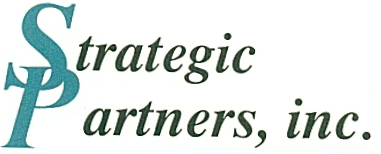 OALM Human Resource ActionsStandard Operating ProcedurePurpose11BTo provide detailed guidance for initiating and completing any HR Action.12BThe owner of this procedure document:  Administrative Services Office, APRO, OALM Responsible Parties13BAdministrative Officers, OALM Management, HR Specialists, the Chief Administrative OfficerDescription of this SOP14BWhen there is a need for any HR action, the OALM manager notifies the Administrative Officer (AO).  This Standard Operating Procedure is then followed by all responsible parties. Administrative Officer’s Responsibilities15BThe AO’s responsibility is to oversee HR action processes, to meet regularly with customers to stay abreast of current and future HR actions, to collect necessary information from the customer and HR as required, and use that information to complete HR action forms within the benchmark timeframes.  AOs obtain appropriate signatures from customers to complete these actions and forward them to HR.16BAOs also track all HR actions and keep customers informed of the status of each action with emails for the completion of major steps.  They identify issues and resolve them while keeping their supervisor and customer informed of the status of the issue.  They stay in contact with HR to understand changes to HR action documents and communicate changes to customers as necessary.OALM Program Office Responsibilities 17BThe Program Office manager’s responsibility is to inform the AO of desired HR actions, to supply the AO with necessary information within the benchmark timeframes, and to review and sign off on documents in a timely manner.  The manager’s signature on the completed documents and delivery of those documents to an APRO Point of Contact begin the tracking date for each HR action.18BOn a more strategic scale, the Program Office leader should meet regularly with the AO and periodically with the AO and HR together to talk about longer-term trends in human resource needs, workforce planning, succession planning and other talent management topics.HR’s Responsibilities19BThe HR Specialist communicates to the AO the necessary documents that are needed to process HR actions, provides information and completes the HR steps in the process in a timely fashion, communicating back to the AO any needs or issues that might interfere with successful, timely completion.  HR gives advice and guidance on routine and non-routine HR activities.Chief Administrative Officer’s Responsibilities20BThe CAO has oversight of the Administrative Service portion of these processes.  The CAO creates systems to ensure that these processes are tracked and completed in a timely manner, makes process changes as recommended by customers and AOs, and resolves any issues escalated by customers or AOs.OALM HR Action Document Checklist21BHere is a list of the documents required for different HR Actions.  Roles and responsibilities for completing them are detailed in the following pages._____ RECRUITMENT22BRouting Slip23BMost recent Pre-Recruitment Worksheet (signed and dated by Selecting Official) 24BCapital HR / Job Requisition25BFTE Worksheet26BClassified Position Description (w/i 5 years) with signed OF-827BEvaluation Statement28BJob Analysis Matrix29BCrediting Plan, KSAs and points for USAJobs/questions and weights for HHS Careers30BPre-recruitment sheet (used in optional pre-recruitment meeting between AO, HR and customer)_____ CLASSIFICATIONS (to be determined)____ PROMOTION (CAREER-LADDER) 31BRouting Slip32BCapital HR33BOF-8 and classified position description____ TEMPORARY PROMOTION - NON-COMPETITIVE NTE 120 DAYS 34BRouting Slip35BCapital HR36BOF-8 and classified position description____ TEMPORARY PROMOTION - COMPETITIVE -MORE THAN 120 DAYS 37BRouting Slip38BPre-Recruitment Worksheet (signed and dated by Selecting Official) - AO39BCapital HR / Job Requisition 40BFTE Worksheet – prepared by the A.O. on this end41BClassified Position Description (w/I 5 years) with signed OF-842BEvaluation Statement43BJob Analysis Matrix and KSAs44BCrediting Plan, KSAs and points for USAJobs/questions and weights for HHS Careers45Bcontinue____ AWARDS (Monetary/Time-Off)46BRouting Slip47BNIH Award Nomination Form, NIH-283348BJustification49BAward History50BAward Worksheet51BAward exceeding $ 5,000 or a total number of awards exceeding $ 5,000 in a calendar year requires approval by Deputy Director NIH____ STUDENT APPOINTMENTS 52BRouting Slip53BCurrent resume or application54BEnrollment certification from school with good academic standing for full-time/part-time students and requires school letterhead and raised seal55BOfficial transcripts56B2TSCEP agreement2T57BCapital HR / Job requisition ____ DETAIL (For More Than 30 Days) - Internal to NIH58BRouting Slip59BHardcopy SF-52 with approved signatures 60BStatement of Duties (if unclassified) or Position description (if classified)61BTermination of detail SF-52 ____ RESIGNATIONS (leaving Government)62BRouting Slip63BEither a hardcopy SF-52 or letter or email w/ employees’ signature, email address, reason for resignation and forwarding address64BExit Clearance Form 65BCapital HR____ REASSIGNMENT66BRouting Slip67BCapital HR68BFTE Worksheet (as applicable)69BPosition Description70BOF-8The Recruiting ProcessStandard Operating ProcedurePurpose71BTo provide detailed guidance about the recruiting process, with emphasis on completing the documents necessary to initiate a Recruiting action.72BThe owner of this procedure document:  Administrative Services Office, APRO, OALM Responsible Parties73BAdministrative Officer, Selecting Official, HR Specialist, Chief Administrative Officer, Description of the Recruiting Package74BWhen there is a vacancy or a need for a recruiting action, the selecting official (SO) notifies the Administrative Officer (AO).  This Standard Operating Procedure is then followed by all responsible parties.75BIncluded in this SOP:76BOALM Recruiting Document Checklist77BOALM HR Action Roles & Responsibilities Table78BThe Recruiting ProcessAdministrative Officer’s Responsibilities79BThe Administrative Officer’s general duties are described on page two.  For recruiting actions, the AO serves as liaison between the Selecting Official and HR to ensure that recruiting process happens in a timely way and the new hire begins work with the space and equipment necessary to work productively on the first day.OALM Customer Responsibilities   (Selecting Official)80BThe customer’s general responsibility is described on page two.  For workforce planning, the selecting official (SO) creates a long-term organizational manpower plan and keeps the AO and HR up-to-date on upcoming trends and changes in talent needed.  The SO initiates a recruiting action with the AO, keeps Position Description workbooks up-to-date, sets up interview panels and acts on the panel’s recommendations, letting the AO know which candidate has been selected so the AO can work with HR to get the new employee on board.HR’s Responsibilities81BThe HR Specialist’s general responsibilities are described on page three.  For the recruiting process, HR creates a library of up-to-date position descriptions the AO and SO can draw from.  5T82BThe Recruiting Process5T - continued83BThey hold long-term recruiting meetings so that they stay current on workforce planning trends and changes in talent groups needed.  Once the HR Specialist receives a complete recruiting package, she processes it according to the steps on pages 8-11 of this document.Chief Administrative Officer’s Responsibilities84BThe CAO is responsible for creating a tracking system to ensure that all recruiting actions are tracked and completed in a timely manner.  The CAO also resolves any recruiting issues escalated by customers or AOs.Systems for HR Recruiting Documents85BCapital HR System (the old EHRP)86BNEDS87BHHS Careers88BTracking system (TBD)89BSpace and equipment system (TBD)Timeframes for the HR Recruiting Process 90BOur goal is to meet or improve the following timeframes.  The tracking system will give us statistics to show how we’re doing on this goal.114B* From receipt of complete recruiting package115B** Unless an extension has been requested and granted.Recruiting - Roles and Responsibilities for DocumentationTHE RECRUITING PACKAGE5TThe documents in the recruiting package may be completed in any order, depending on the information the AO and hiring supervisor have.150B* TT = Touch Time, the amount of time it takes when the information is at hand151BET = Elapsed Time, the amount of time it may take for coordination with all responsible parties.152Bcontinued153BRoles and Responsibilities for Recruiting Documentation continued198B* TT = Touch Time, the amount of time it takes when the information is at hand199BET = Elapsed Time, the amount of time it may take for coordination with all responsible parties.APRO Workload and Workforce Assessment200BHR Recruitment Process201BApril 2009202B2TUInitiating Action and Preparing the PackageU2T	11203B2TUCandidate Hiring ProcessU2T	12204B2TUPreparing for the New HireU2T	14Roles and Responsibilities for Documentation365BThe following HR actions are more abbreviated than the Recruiting Process.  On the following pages, you will see the responsibilities for documentation with some process comments.366B2TUCLASSIFICATIONU2T (to be completed in the next version of this SOP)	16367B2TUPROMOTIONU2T (CAREER-LADDER)	17368B2TUTEMPORARY PROMOTIONU2T - NON-COMPETITIVE NTE 120 DAYS	18369B2TUTEMPORARY PROMOTIONU2T - COMPETITIVE -MORE THAN 120 DAYS	19370B2TUAWARDSU2T (Monetary/Time-Off)	20371B2TUSTUDENT APPOINTMENTSU2T	21372B2TUDETAIL U2T(For More Than 30 Days) - Internal to NIH	22373B2TURESIGNATIONS U2T(leaving Government)	23374B2TUREASSIGNMENTU2T	24CLASSIFICATION3TTo be completed in the next version of this SOP5T* TT = Touch Time, the amount of time it takes when the information is at hand5TET = Elapsed Time, the amount of time it may take for coordination with all responsible parties.PROMOTION (Career Ladder)5T* TT = Touch Time, the amount of time it takes when the information is at hand5TET = Elapsed Time, the amount of time it may take for coordination with all responsible parties.5TTEMPORARY PROMOTION - NON-COMPETITIVE NTE 120 DAYS 426BTemporary Promotion: The official assignment of an employee to a higher-graded position for a specified period of time, with the employee returning to his/her permanent position upon the expiration of the temporary action or the temporary action becoming permanent.  The temporarily promoted employee receives the higher graded salary for the period assigned and gains experience and time-in-grade at the higher grade level.  For the purposes of this SOP, a temporary promotion is the same as a time-limited promotion.427BDuration of Temporary Promotions:   An employee may be noncompetitively temporarily promoted for a period of U120 calendar days or lessU, which means the selected employee does not have to compete with other employees for the temporary assignment.  Noncompetitive promotions Ucannot Ube extended beyond 120 calendar days. An employee may only serve on a noncompetitive temporary promotion for a UtotalU of 120 calendar days during a 12 month period.  If the employee has spent any time on a noncompetitive temporary promotion and/or detail during the preceding 12 months, that time counts toward the 120-day total. TEMPORARY PROMOTION - COMPETITIVE -MORE THAN 120 DAYS 462BTemporary promotions Ubeyond 120 calendar daysU must be advertised.  Temporary promotions made under competitive procedures may be extended and/or made permanent without further competition. Extensions may be made in one year increments up to five (5) years.  Extensions beyond five (5) years must be approved by OPM. 5T463BThe documents needed for a competitive temporary promotion lasting more than 120 days are the same as those needed for a recruiting package.5T  3T Please refer to the Recruiting SOP and process on pages 6-14 of this document.AWARDS (Monetary/Time-Off)5T* TT = Touch Time, the amount of time it takes when the information is at hand5TET = Elapsed Time, the amount of time it may take for coordination with all responsible parties.STUDENT APPOINTMENTS 501B2TUSCEP agreementU2T between student, school and NIH with appropriate signatures502BCapital HR / Job requisition503BThis process is not the same as the intern process, which will be detailed in the next version of this SOP.5T* TT = Touch Time, the amount of time it takes when the information is at hand5TET = Elapsed Time, the amount of time it may take for coordination with all responsible parties.DETAIL (For More Than 30 Days - Internal to NIH) 536BDetail:  A temporary assignment of an employee, with no change in pay, to a different position or set of duties for a specified period of time to meet a temporary staffing need.  An employee may be detailed to a classified position or to unclassified duties.  For details to classified positions, the employee must meet the minimum educational requirements for the position, but is not required to meet basic qualifications or time-in-grade requirements.  Details of more than 30 days must be documented on an SF-52, Request for Personnel Action. RESIGNATIONS (Leaving Government)5T* TT = Touch Time, the amount of time it takes when the information is at hand5TET = Elapsed Time, the amount of time it may take for coordination with all responsible parties.REASSIGNMENT5T* TT = Touch Time, the amount of time it takes when the information is at hand5TET = Elapsed Time, the amount of time it may take for coordination with all responsible parties.637B(See next page for completed form)652B5/24/05 SPB/CSD/OHR653BJob Analysis654BManagement Analyst/ GS-343-13738B5/24/05 SPB/CSD/OHR91BItem or Action92BTimeframe92BTimeframe93BGS 13 and below94BGS 14 and above95BClassification of PD, if necessary96B2 weeks 97B4 weeks 98BRecruiting Package - complete99B3 weeks99B3 weeks100BBudget Approval101B1 week101B1 week102BHR:  Job Analysis and Weighting, Post, Review, Rank, and Create CERT103B4 - 7 weeks*103B4 - 7 weeks*104BInterview Panels105B25 calendar days **105B25 calendar days **106BSelection Approvals107B1 – 2 weeks108B2-3 weeks109BPreparing for the New Hire110B2 – 4 weeks110B2 – 4 weeks111BTotal112B17 – 21 weeks113B19 – 26 weeks116BDocument117BResponsible Party118BAction119BBenchmark120BTimeframe*121BNIH Pre-Recruitment Worksheet122BAO in consultation with SO123BConsult with selecting official to complete the worksheet124BWhen package is complete, get Worksheet signed and dated by the Selecting Official125BTT:  10 minutes126BET:   2 days127BCapital HR / Job Requisition128BAO129BAO enters information to create this form in Capital HR; gets another AO to approve action130BTT:  15 minutes131BET:  2 days132BPosition / FTE Tracking Worksheet133BAO134BSO135BConsult with selecting official to complete it, get it signed and dated by the Selecting Official or Director of division136BProvides signed FTE Worksheet137BTT:  30 minutes138BET:  2 days139BPosition Description 140BAO141BSO142BAO143BIf the AO has the position description on file and it has been classified in the last 5 years144BIf new or needing updates or classification, if contractor time and money are available145BAO may need to amend the contractor’s purchase order to add funds with a quotation and a statement of work.146BTT:  20 mins147BET:  2 weeks for GS-13 148BET:  Up to 1 month149BGS-14 and above TBD154BDocument154BDocument155BResponsible Party156BAction156BAction156BAction157BBenchmark158BTimeframe*159BEvaluation Statement159BEvaluation Statement160BHR161BSO162BHR does classification and evaluation statement.163BReviews and signs OF-8162BHR does classification and evaluation statement.163BReviews and signs OF-8162BHR does classification and evaluation statement.163BReviews and signs OF-8164BSLA: 2 weeks for GS 13 and below; 2-4 weeks (including approvals)165BTT: 30 mins ET: 1 day166BOF-8166BOF-8167BAO168BHR169BIf nothing has changed, AO can pull the existing OF-8170BProvides AO with classified PD with OF-8 (including approvals)169BIf nothing has changed, AO can pull the existing OF-8170BProvides AO with classified PD with OF-8 (including approvals)169BIf nothing has changed, AO can pull the existing OF-8170BProvides AO with classified PD with OF-8 (including approvals)171BTT:  30 mins172BJob Analysis Matrix 172BJob Analysis Matrix 173BSO ( with support from AO and HR)174BContractor175BCreates the Job Analysis Matrix and sends it to AO for inclusion in the recruiting package.  (See Appendix for form and example.)176BMay be involved 175BCreates the Job Analysis Matrix and sends it to AO for inclusion in the recruiting package.  (See Appendix for form and example.)176BMay be involved 175BCreates the Job Analysis Matrix and sends it to AO for inclusion in the recruiting package.  (See Appendix for form and example.)176BMay be involved 177BTT:  30 mins178BET:  2 days179BET:  14 days180BDepending on Job Series and Grade:180BDepending on Job Series and Grade:180BDepending on Job Series and Grade:180BDepending on Job Series and Grade:180BDepending on Job Series and Grade:180BDepending on Job Series and Grade:181BHHS Careers Weighted Questions181BHHS Careers Weighted Questions182BGo into HHS Career System, select the questions, put them on Job Analysis Matrix, weight the questions, save them and forward to AO for inclusion in Recruiting package182BGo into HHS Career System, select the questions, put them on Job Analysis Matrix, weight the questions, save them and forward to AO for inclusion in Recruiting package182BGo into HHS Career System, select the questions, put them on Job Analysis Matrix, weight the questions, save them and forward to AO for inclusion in Recruiting package183BET:  2 days184BOr….184BOr….184BOr….184BOr….184BOr….184BOr….185BKSAs and Crediting Plan /  Jobs185BKSAs and Crediting Plan /  Jobs186BIf the AO has them, she can print them out187BSO selects KSAs, puts them on Job Analysis Matrix, determines percentage of time and criticality of each KSA186BIf the AO has them, she can print them out187BSO selects KSAs, puts them on Job Analysis Matrix, determines percentage of time and criticality of each KSA188BTT:  30 mins189BET:  2 days188BTT:  30 mins189BET:  2 days190BRouting Slip190BRouting Slip191BAO192BThe AO puts all the documentation in a file and routes it for signatures.  The AO needs to be very aware of the correct names for the routing slip; adds them and routes the package.193BTT: 5 minutes194BET: 1 week193BTT: 5 minutes194BET: 1 week193BTT: 5 minutes194BET: 1 week195BUpdates195BUpdates196BAO197BAO provides updates to customers on the status of recruiting 197BAO provides updates to customers on the status of recruiting 0BInitiating Action and Preparing the Recruiting Package205BAO206BSO207BHR208BCAO209BOther210B1211BA manager requests an HR recruiting action and supplies the AO with all the necessary information.212B213B2214BAO contacts HR to review potential to share certificate already issued.  215B216B3217BHR checks status of current open certificates issued by other ICs.  HR and AO determine if the qualified candidates match the position description and the certificate can be extended.  HR and AO determine what paperwork is needed when using a shared certificate.218B219B220B4221BAO begins to assemble documents and information to complete the HR Recruiting Package according to the OALM Recruiting Standard Operating Procedure (SOP) or agreement in # 3 with HR.222B223B5224BAO faxes FTE Worksheet to OALM Financial Coordinator with ceiling number and number of recruitment actions.225B226B6227BOALM Financial Coordinator’s Office signs and returns the FTE worksheet228B229B7230BAO then sends FTE Worksheet to OD Budget Office231B232B8233BOD Budget Office signs and faxes back the FTE Worksheet234B235B90TIf the PD needs to be classified (e.g. , expired, amended or GS-14 & 15), AO sends the PD to HR236B0THR classifies the PD (GS 13 and below) or (GS-14 and above) sends the PD to the classifying branch and returns the classification to AO.  If the position is new, SO sends justification to AO and Director of OM (details to be determined).237B238B10239BAO completes the recruiting package and sends it to SO240B241B11242BSO signs off and returns the package to AO243B244B120TIf position is a GS-14, 15 or Supervisory, AO sends package to CAO with routing slip.245B5TAO reviews and sends to Director of APRO246B5TDirector of APRO reviews and sends to Director of OALM247B5TDirector of OALM signs and returns to CAO, who returns it to AO248B249B13250BIf GS-13 or below or non-supervisory position, AO sends package to AD or OLAO or AD of OAMP for approval251B5TAD signs and returns to AO252B253B14254BAO copies approved package and sends it to HR255B1BCandidate Hiring Process1BCandidate Hiring Process256BAO257BSO258BHR259BCAO260BOther261B15262B(Especially for non-routine re- recruitment Meeting as outlined on (possible use of a Subject Matter  highly technical job) 263Bcruitment) AO or HR schedules a Strategic Pre- the Pre-recruitment sheet to review the issues Expert or Quality Review Board to interview for 264B265B266B267B16268BHR reviews package; emails AO & CC: SO if anything is missing268BHR reviews package; emails AO & CC: SO if anything is missing269B270B17271BHR reviews electronically submitted draft of Job Analysis and Crediting Plan and makes recommendations.  HR partners with SO to finalize; both sign and approve.271BHR reviews electronically submitted draft of Job Analysis and Crediting Plan and makes recommendations.  HR partners with SO to finalize; both sign and approve.272B273B18274BHR drafts vacancy announcement and sends to SO with a cc: to the AO274BHR drafts vacancy announcement and sends to SO with a cc: to the AO275B276B19277BSO changes or approves announcement and sends to HR with cc: to AO277BSO changes or approves announcement and sends to HR with cc: to AO278B279B20280BHR finalizes vacancy announcement electronically280BHR finalizes vacancy announcement electronically281B282B21283BHR announces the position, posts it with USAJOBS and sends link to SO283BHR announces the position, posts it with USAJOBS and sends link to SO284B285B22286BAO notifies the organization about job 287BSO notifies the organization about job288B289B290B23291BHR closes the posting291BHR closes the posting292B293B24294BHR reviews, rates & ranks candidates and forwards merit promotion certificate and candidates’ resumes to SO, CC: to AO, or sends Cert electronically with applications294BHR reviews, rates & ranks candidates and forwards merit promotion certificate and candidates’ resumes to SO, CC: to AO, or sends Cert electronically with applications295B296B25297BAO copies the Cert and applications; prints out vacancy announcement for inclusion in package297BAO copies the Cert and applications; prints out vacancy announcement for inclusion in package298B299B26300BThe SO puts an interviewing panel together300BThe SO puts an interviewing panel together301B302B27303BThe panel interviews all the candidates.  303BThe panel interviews all the candidates.  304B305B280TIf they don’t find a good fit, HR reviews reason for non-selection and partners to redevelop re-advertisement.  They re-advertise to get a new pool of candidates0TIf they don’t find a good fit, HR reviews reason for non-selection and partners to redevelop re-advertisement.  They re-advertise to get a new pool of candidates306B307B29308BThe panel recommends the top candidates to SO308BThe panel recommends the top candidates to SO309B310B30311BSO may do a final interview311BSO may do a final interview312B313B31314BSO checks references, selects the top candidate electronically and tells the AO314BSO checks references, selects the top candidate electronically and tells the AO315B316B32317BSO gives the AO a complete set of hiring documents: the original Cert, questions and notes, applications, matrix with assigned points.  0TIf the position is GS-14, 15 or Supervisory, the SO prepares a memo justifying the selection and sends it to the AO for approval package. Prior to finalizing justification memo, AO informs HR of potential candidate.  HR makes inquiry regarding salary to determine if a request for ATM or recruitment bonus may be necessary.317BSO gives the AO a complete set of hiring documents: the original Cert, questions and notes, applications, matrix with assigned points.  0TIf the position is GS-14, 15 or Supervisory, the SO prepares a memo justifying the selection and sends it to the AO for approval package. Prior to finalizing justification memo, AO informs HR of potential candidate.  HR makes inquiry regarding salary to determine if a request for ATM or recruitment bonus may be necessary.318B317BSO gives the AO a complete set of hiring documents: the original Cert, questions and notes, applications, matrix with assigned points.  0TIf the position is GS-14, 15 or Supervisory, the SO prepares a memo justifying the selection and sends it to the AO for approval package. Prior to finalizing justification memo, AO informs HR of potential candidate.  HR makes inquiry regarding salary to determine if a request for ATM or recruitment bonus may be necessary.317BSO gives the AO a complete set of hiring documents: the original Cert, questions and notes, applications, matrix with assigned points.  0TIf the position is GS-14, 15 or Supervisory, the SO prepares a memo justifying the selection and sends it to the AO for approval package. Prior to finalizing justification memo, AO informs HR of potential candidate.  HR makes inquiry regarding salary to determine if a request for ATM or recruitment bonus may be necessary.319B320B33321BAO completes the hiring package and sends it to the Director of APRO321BAO completes the hiring package and sends it to the Director of APRO322B323B34324BThe Director of APRO signs off on the selection and returns it to the AO.  0TIf the position is a GS-13, 14, 15 or Supervisory, the Director of APRO sends it to the Director of OALM and DDM324BThe Director of APRO signs off on the selection and returns it to the AO.  0TIf the position is a GS-13, 14, 15 or Supervisory, the Director of APRO sends it to the Director of OALM and DDM325B5TThe Director of OALM and DDM  approve, send package to HR for processing5TThe Director of OALM and DDM  approve, send package to HR for processing326B327B35328BThe AO makes a file copy, includes the approved selection memo from the Deputy Director for Mgmt. if necessary, and sends the hiring package to HR328BThe AO makes a file copy, includes the approved selection memo from the Deputy Director for Mgmt. if necessary, and sends the hiring package to HR329B330B36331BHR makes the official job offer and, if the candidate accepts, gets a start date and informs SO and AO331BHR makes the official job offer and, if the candidate accepts, gets a start date and informs SO and AO332B333B360TIf the candidate declines and the cert has not expired, the process goes back to step 29. If  the cert has expired, the process goes back to step 20 to re-advertise VA announcement.0TIf the candidate declines and the cert has not expired, the process goes back to step 29. If  the cert has expired, the process goes back to step 20 to re-advertise VA announcement.334B2BPreparing for the New Hire2BPreparing for the New Hire335BAO336BSO337BHR338BCAO339BOther340B37341BThe AO works with manager/SO or support staff to identify space and make sure there is equipment, using a tracking system for space and equipment.341BThe AO works with manager/SO or support staff to identify space and make sure there is equipment, using a tracking system for space and equipment.342B343B38344BAO signs receipts for work done344BAO signs receipts for work done345B346B390TIf there are equipment expenses, the AO prepares requisitions and sends them to CAO or Director of APRO0TIf there are equipment expenses, the AO prepares requisitions and sends them to CAO or Director of APRO347B5TCAO or Director of APRO approve new hire equipment expenses5TCAO or Director of APRO approve new hire equipment expenses348B5TAO tracks information and expenses5TAO tracks information and expenses349B350B400TIf the new hire is new to NIH, AO enters information into NEDS to get network account, file employment status and all types of access (parking, building, etc.)0TIf the new hire is new to NIH, AO enters information into NEDS to get network account, file employment status and all types of access (parking, building, etc.)351B352B410TIf the employee is not new, AO documents transfer status in NEDS0TIf the employee is not new, AO documents transfer status in NEDS353B354B42355BProgram areas initiate OALM New Employee Orientation Program Requirement355BProgram areas initiate OALM New Employee Orientation Program Requirement356B357B43358BNew employee goes to NIH Orientation, give by HR; transfer begins work358BNew employee goes to NIH Orientation, give by HR; transfer begins work359B360B 361B 362B 363B 364B 375BDocument376BResponsible Party377BAction378BBenchmark379BTimeframe*380BComments381BRouting Slip382BAO383BAO needs to be very aware of the correct names for the routing slip; adds them and routes the package.384BCan take time if names are incorrect385BTT:386BET:387BTT:388BET:389BTT :390BET :391BContinuous Updates392BAO393BAO provides continuous updates to customers on the status of recruiting actions394BDocument395BResponsible Party396BAction397BBenchmark398BTimeframe*399BJob title, series, and grade (being promoted to)400BProgram Office Manager401BThe promoting manager supplies this information to the AO.402BTT: 10 mins403BET:  2 days404BRouting Slip405BAO406BThe AO puts all the documentation in a file and routes it for signatures.  The AO needs to be very aware of the correct names for the routing slip; adds them and routes the package.407BIf the promotion is into or within GS-14 or 15, the AO routes the package to the OALM Director, Assistant to DDM, the DDM and the OD Executive Officer for approval.408BTT:  5 minutes409BET:  1 week for signatures410BCapital HR411BAO412BThe AO enters information in Capital HR.413BTT:  15 mins414BET:  2 days415BOF-8 and position description416BAO417BThe AO has this document on file or gets it from HR.418BTT :  5 mins419BET:   2 weeks  420BContinuous Updates421BAO422BAO provides continuous updates to customers on the status of promotion actions423B--424BTotal 425B2 weeks or one  pay period428BDocument429BResponsible 430BAction431BTimeframe432BJob title, series, and grade of new position433BProgram Office Manager434BThe promoting manager supplies this information to the AO.435BTT: 10 mins436BET:  2 days437BRouting Slip438BAO439BAO needs to be very aware of the correct names for the routing slip; adds them and routes the promotion package.  If the promotion is into or within GS-14 or 15, the AO routes the package to the Assistant to DDM, the DDM and the Executive Officer for approval.440BTT:  5 minutes441BET:  1 week for signatures442BCapital HR443BAO444BThe AO enters information in Capital HR.445BTT:  15 mins446BET:  2 days447BResume448BSO or AO449BSO notifies AO to consult with employee for the resume450BET: 1-2 days451BOF-8 and position description452BAO453BThe AO has this document on file or gets it from HR.454BTT :  5 mins455BET:   2 weeks  456BMOU for Temporary Promotion457BAO 458BAO presents the Memorandum Of Understanding to the promoted employee for signature and includes it in the file.459BTT:  20 mins460BTotal 461B2 weeks or one  pay period464BDocument465BResponsible Party466BAction467BBenchmark468BTimeframe*469BNIH Award Nomination Form, NIH-2833470BProgram Office Manger471BThe manager making the award completes this form and gives it to the AO with signatures.472BTT:  20 mins473BET:  2 days474BJustification475BProgram Office 476BThe manager writes the rationale for the award and gives it to the AO.477BTT:  30 mins478BET:  2 days479BRouting Slip480BAO481BThe AO puts all the documentation in a file and routes it for signatures.  The AO needs to be very aware of the correct names for the routing slip; adds them and routes the package.482BIf the award exceeds $ 5,000 or the total number of awards to a given person exceeds $ 5,000 in a calendar year, the package requires the approval of the Deputy Director NIH.483BTT:  5 minutes484BET:  1 week485BAward History486BAO487BThe AO prints out the award history for the designated person.488BTT : 10 mins489BET :   2 days490BAward Worksheet491BAO492BThe AO prepares this worksheet493BTT:   15 mins494BET:   2 days495BContinuous Updates496BAO497BAO provides continuous updates to customers on the status of recruiting actions498B--499BTotal time from receipt of completed package499BTotal time from receipt of completed package499BTotal time from receipt of completed package500B2 weeks or one pay period 504BDocument505BResponsible Party506BAction507BBenchmark508BTimeframe*509BCurrent resume or applications510BThe Student supplies these documents511BMust have social security number512B--513BEnrollment certification 510BThe Student supplies these documents514BThe certification must be on school letterhead with a raised seal.512B--515BOfficial transcripts510BThe Student supplies these documents512B--516BSCEP agreement517BProgram Office Manager518BThe Program Office manager creates this agreement between the student, the school and NIH.  The student and the customer get appropriate signatures.519BTT:  30 min520BET:  2-3 weeks for school521BRouting Slip522BAO523BThe AO puts all the documentation in a file and routes it for signatures.  The AO needs to be very aware of the correct names for the routing slip; adds them and routes the package.524BTT: 5 minutes525BET: 1 week526BCapital HR / Job Requisition527BAO528BThe AO creates this form in Capital HR.529BTT: 15 minutes530BContinuous Updates531BAO532BAO provides continuous updates to customers on the status of recruiting actions533B--534BTotal Time 534BTotal Time 534BTotal Time 535B2 months537BDocument538BResponsible Party539BAction540BBenchmark541BTimeframe*542BUnclassified Duties 543BManager or Selecting Official544BThe Manager initiates this process by contacting the AO and creating this statement.545BTT: 30 mins546BET:  2 days547BRouting Slip548BAO549BThe AO puts all the documentation in a file and routes it for signatures.  The AO needs to be very aware of the correct names for the routing slip; adds them and routes the package.550BTT: 5 minutes551BET: 1 week552BPosition Description 553BAO554BThe AO gets this document from files.555BTT : 30 mins 556BET :  1 day557BHardcopy SF-52 558BAO559BThe AO completes this form and gets signatures.560BTT:  20 mins561BET:  2 days562BContinuous Updates563BAO564BAO provides continuous updates to customers on the status of recruiting actions565BTotal565BTotal565BTotal566B2 weeks or one pay period567BTermination of Detail SF-52568BAO569BWhen the detail is ending, the AO completes the required boxes and gets the manager’s signature.570BTT: 20 minutes571BET: 1 day572BDocument573BResponsible Party574BAction575BBenchmark576BTimeframe*577BRouting Slip578BAO579BThe AO puts all the documentation in a file and routes it for signatures.  The AO needs to be very aware of the correct names for the routing slip; adds them and routes the package.580BTT: 5 minutes581BET: 1 week582BHardcopy SF-52 or a letter583BManager and AO584BThe manager informs the AO of resignation and supplies the AO with the information needed via letter, email or SF-52. Necessary information:5TEmployee email address5TReason for resignation5TForwarding address5TEmployee signature585BTT:  20 mins586BET:  2 days587BCapital HR588BAO589BThe AO enters this information into Capital HR to initiate the action.590BTT:  10 mins591BET:  1 day592BSeparation Clearance Form593BNIH 2737-2594BAO595B2TUhttp://forms.cit.nih.gov/adobe/personnel/NH2737_2.PDFU2T596BAO sends the form to the departing person, who takes it around to managers to get signatures when he/she has turned in equipment, badges, passes, etc.  The AO is the last person on the list and collects keys and parking cards.597BTT:  1 hour598BET:  1 week599BContinuous Updates600BAO601BAO provides continuous updates to customers on the status of recruiting actions602BTotal Time602BTotal Time602BTotal Time603B2 weeks or by the close of the next pay period604BDocument605BResponsible Party606BAction607BBenchmark608BTimeframe*609BRouting Slip610BAO611BThe AO puts all the documentation in a file and routes it for signatures.  The AO needs to be very aware of the correct names for the routing slip; adds them and routes the package.612BTT: 5 minutes613BET: 1 week614BCapital HR615BAO616BThe AO enters reassignment information into Capital HR to initiate the action.617BTT:  10 mins618BET:  1 day619BPosition / FTE Tracking Worksheet620BAO621BSO622B(If needed) Consult with selecting official to complete it, get it signed and dated by the Selecting Official or Director of division623BProvides signed FTE Worksheet624BTT:  30 minutes625BET:  2 days626BOF-8 and position description627BAO628BThe AO has this document on file or gets it from HR.  629BIf the position description needs classification, this can take up to one month.630BTT :  5 mins631BET:   2 – 4 weeks  632BContinuous Updates633BAO634BAO provides continuous updates to customers on the status of recruiting actions635BTotal Time635BTotal Time635BTotal Time636B4 – 6 weeks638BMajor Job Functions, Duties and Work Behaviors639BTime Spent and Criticality 640BRelated Competencies and KSAs641BHHS Careers Question Numbers642BSelective Factor643B(Y/N)644BWeights/Grade(s)644BWeights/Grade(s)645BIC646BAnnouncement No.647BPosition Title/Series/Grade(s)648BHR Specialist Signature649BDate650BSubject Matter Expert/Selecting Official Signature651BDate655BMajor Job Functions, Duties and Work Behaviors655BMajor Job Functions, Duties and Work Behaviors655BMajor Job Functions, Duties and Work Behaviors656BTime Spent and Criticality 657BRelated Competencies and KSAs657BRelated Competencies and KSAs657BRelated Competencies and KSAs657BRelated Competencies and KSAs658BHHS Careers Question Numbers659BSelective Factor660B(Y/N)661BWeights / Grade(s)661BWeights / Grade(s)661BWeights / Grade(s)661BWeights / Grade(s)662BServes as the branch database administrator with responsibility for developing and maintaining databases of delegated authority information; monitors and conducts various analyses regarding delegated authority review, helpline workload and delegated community’s composition.662BServes as the branch database administrator with responsibility for developing and maintaining databases of delegated authority information; monitors and conducts various analyses regarding delegated authority review, helpline workload and delegated community’s composition.662BServes as the branch database administrator with responsibility for developing and maintaining databases of delegated authority information; monitors and conducts various analyses regarding delegated authority review, helpline workload and delegated community’s composition.663B30%664BH665BKnowledge of database concepts and principles.666BAbility to analyze and evaluate methods, procedures and techniques of complex projects and programs665BKnowledge of database concepts and principles.666BAbility to analyze and evaluate methods, procedures and techniques of complex projects and programs665BKnowledge of database concepts and principles.666BAbility to analyze and evaluate methods, procedures and techniques of complex projects and programs665BKnowledge of database concepts and principles.666BAbility to analyze and evaluate methods, procedures and techniques of complex projects and programs667B100686-YN668B100880-LA669B103276-AA670B100877-LA671B37102-TF672BN673B9674BN/A675B7676BN/A677B7673B9674BN/A675B7676BN/A677B7678B13678B13679BServes as NIH advisor on simplified acquisition policies and procedures to senior OALM and IC purchasing staff, program officials and to management of various outside organizations; provides technical expertise in determining regulatory compliance of simplified acquisition operations at NIH; provides delegated program information.679BServes as NIH advisor on simplified acquisition policies and procedures to senior OALM and IC purchasing staff, program officials and to management of various outside organizations; provides technical expertise in determining regulatory compliance of simplified acquisition operations at NIH; provides delegated program information.679BServes as NIH advisor on simplified acquisition policies and procedures to senior OALM and IC purchasing staff, program officials and to management of various outside organizations; provides technical expertise in determining regulatory compliance of simplified acquisition operations at NIH; provides delegated program information.680B20%681BM682BKnowledge of federal acquisition regulations, Comptroller General decisions and related materials.683BAbility to communicate orally.682BKnowledge of federal acquisition regulations, Comptroller General decisions and related materials.683BAbility to communicate orally.682BKnowledge of federal acquisition regulations, Comptroller General decisions and related materials.683BAbility to communicate orally.682BKnowledge of federal acquisition regulations, Comptroller General decisions and related materials.683BAbility to communicate orally.684B100982-LA685B33861-YN686B101441-MAMC687B34607-MAMC688B101244-AA689BN690BN/A691B5692B15693B12694B5690BN/A691B5692B15693B12694B5695B13695B13696BMonitors and assesses progress of program objective completion through sessions, project and system development.696BMonitors and assesses progress of program objective completion through sessions, project and system development.696BMonitors and assesses progress of program objective completion through sessions, project and system development.697B20%698BM699BAbility to establish and maintain databases for project/program assessment.699BAbility to establish and maintain databases for project/program assessment.699BAbility to establish and maintain databases for project/program assessment.699BAbility to establish and maintain databases for project/program assessment.700B38821-TF701B103019-MAMC702B37952-MC703BN704B5705B7706B3704B5705B7706B3707B13707B13708BInitiates and conducts special studies relating to a variety of management functions, programs and services to evaluate efficiency, effectiveness and economy of operations and new system procedures.708BInitiates and conducts special studies relating to a variety of management functions, programs and services to evaluate efficiency, effectiveness and economy of operations and new system procedures.708BInitiates and conducts special studies relating to a variety of management functions, programs and services to evaluate efficiency, effectiveness and economy of operations and new system procedures.709B15%710BL711BAbility to analyze and evaluate methods, procedures and techniques of complex projects and programs.711BAbility to analyze and evaluate methods, procedures and techniques of complex projects and programs.711BAbility to analyze and evaluate methods, procedures and techniques of complex projects and programs.711BAbility to analyze and evaluate methods, procedures and techniques of complex projects and programs.712B100875-MAMC713B100886-MAMC714BN715B19716B12715B19716B12717B13717B13718BReviews, analyzes, coordinates and prepares comments on NIH acquisition policies and procedures; analyzes and tracks proposed and final changes to federal regulations.718BReviews, analyzes, coordinates and prepares comments on NIH acquisition policies and procedures; analyzes and tracks proposed and final changes to federal regulations.718BReviews, analyzes, coordinates and prepares comments on NIH acquisition policies and procedures; analyzes and tracks proposed and final changes to federal regulations.719B15%720BL721BKnowledge of NIH mission, functions, policies, goals and objectives as it relates to OAMP and biomedical community.722BAbility to communicate in writing.721BKnowledge of NIH mission, functions, policies, goals and objectives as it relates to OAMP and biomedical community.722BAbility to communicate in writing.721BKnowledge of NIH mission, functions, policies, goals and objectives as it relates to OAMP and biomedical community.722BAbility to communicate in writing.721BKnowledge of NIH mission, functions, policies, goals and objectives as it relates to OAMP and biomedical community.722BAbility to communicate in writing.723B100822-MAMC724B36861-MAMC725B100825-MAMC726BN727B27728B5729B9727B27728B5729B9730B13730B13731BIC731BIC732BAnnouncement No.733BPosition Title/Series/Grade(s)733BPosition Title/Series/Grade(s)733BPosition Title/Series/Grade(s)734BHR Specialist Signature735BDate736BSubject Matter Expert/Selecting Official Signature736BSubject Matter Expert/Selecting Official Signature736BSubject Matter Expert/Selecting Official Signature736BSubject Matter Expert/Selecting Official Signature737BDate737BDate